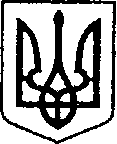 УКРАЇНАЧЕРНІГІВСЬКА ОБЛАСТЬН І Ж И Н С Ь К А    М І С Ь К А    Р А Д АВ И К О Н А В Ч И Й    К О М І Т Е Т Р І Ш Е Н Н Явід   «  19 » травня  2022 р.		   м. Ніжин		                        № 116Про фінансування робіт з поточногоремонту протирадіаційних укриттів	             Відповідно до статей 36, 42, 59, 73 Закону України «Про місцеве самоврядування в Україні», пп.26,27,28 п.2 ст. 19 Кодексу цивільного захисту України, з урахуванням колективного звернення мешканців вул. Шевченка, б.4а  м. Ніжина від. 06.05.2022 року ,  рішення виконавчого комітету Ніжинської міської ради від 12 травня 2022 року № 102  «Про внесення змін до місцевих регіональних програм на 2022 рік», службової  начальника УЖК та будівництва, та з метою приведення у готовність до використання за призначенням протирадіаційних укриттів в тому числі найпростіших, виконавчий комітет Ніжинської міської ради вирішив:	1. Фінансовому управлінню Ніжинської міської ради (Писаренко Л.В.)  перерахувати управлінню житлово – комунального господарства та будівництва Ніжинської міської ради за рахунок видатків на запобігання та ліквідацію наслідків надзвичайних ситуацій та стихійного лиха кошти в сумі 1000 000,00 грн. (КПКВК 1218110, КЕКВ 2240) для розрахунків за виконання робіт з поточного ремонту та технічного обслуговування захисних споруд ЦЗ (в тому числі найпростіших та подвійного призначення), обладнання та забезпеченням системами підтримки життєдіяльності (водопостачання, каналізації, основного, аварійного, резервного електроживлення, вентиляції та кондиціювання, відповідного влаштування вхідних вузлів, організація евакуаційних проходів і виходів, та інше) протирадіаційних укриттів; кошти в сумі 200 000,00 грн. (КПКВК 1218110, КЕКВ 2210) для розрахунків на придбання місць для сидіння/лежання (лавки, нари, стільці, ліжка тощо), ємностей з питною водою, резервного штучного освітлення(електричні ліхтарі), первинних засобів пожежогасіння, засобів надання медичної допомоги .         2. Управлінню житлово – комунального господарства та будівництва Ніжинської міської ради (Кушніренку А.М.) виконати ремонтні роботи в протирадіаційних укриттях згідно розробленого кошторису для приведення їх  в готовність до використання за призначенням:	2.1. ПРУ № 95718 по вул. Успенська, 3а:Очищення приміщення від сміттяНавантаження сміття вручнуПеревезення сміттяДемонтаж дерев’яної підлогиУлаштування стяжки бетонної (частково)Очищення стін та стелі від фарбиРемонт штукатурки (частково)Ґрунтування стін та стеліВапняне фарбування  стін та стелі Фарбування трубУлаштування каркасу підвісної стелі (частково)Підшивання стелі профнастилом (частково)Розбирання  дерев’яного тамбуру входуМонтаж металевого тамбуру входу Встановлення дверейВиготовлення та монтаж драбини у евакуаційний вхідРемонт каналізаціїЕлектромонтажні роботи (розетки та освітлення)Водопостачання (кран водорозбірний)Стелажі 2-х ярусні - 5 шт.Лавки – 5 шт.         2.2. ПРУ № 95719 по вул. Гребінки, 21:Очищення приміщення від сміттяНавантаження сміття вручнуПеревезення сміттяЗмивання сажі зі стін та стелі після пожежіОчищення стін та стелі від фарбиРемонт штукатурки (частково)Ґрунтування стін та стеліВапняне фарбування  стін та стелі Встановлення дверейЕлектромонтажні роботи (розетки та освітлення)Водопостачання (кран водорозбірний)Стелажі 2-х ярусні- 15 шт.Лавки – 15 шт.         2.3. ПРУ № 95720 по вул. Шевченка, 4а:Очищення приміщення від сміттяНавантаження сміття вручнуПеревезення сміттяВирівнювання підлогиУлаштування бетонної стяжкиУлаштування сходів бетонних (внутрішніх в підвальному приміщенні)Очищення стін від фарбиРемонт штукатурки (частково)Ґрунтування стін та стеліВапняне фарбування  стін та стелі Встановлення дверейЕлектромонтажні роботи (розетки та освітлення)Водопостачання (кран водорозбірний)Ремонт каналізаціїСтелажі 2-х ярусні- 20 шт.Лавки – 20 шт.2.4. ПРУ № 95741 по вул. Шевченка, 101:Очищення приміщення від сміттяНавантаження сміття вручнуПеревезення сміттяОчищення стін від фарбиРемонт штукатурки (частково)Ґрунтування стін та стеліВапняне фарбування  стін та стелі Закладання дверного прорізу цеглоюЕлектромонтажні роботи  (розетки та освітлення)Водопостачання (кран водорозбірний)Стелажі 2-х ярусні- 25 шт.Лавки – 25 шт. 2.5. ПРУ № 95788 по вул. Озерна, 21:Очищення приміщення від сміттяНавантаження сміття вручнуПеревезення сміттяОчищення стін від фарбиҐрунтування стін та стеліВирівнювання підлогиУлаштування бетонної стяжкиВапняне фарбування  стін та стелі Електромонтажні роботи (розетки та освітлення)Водопостачання  (кран водорозбірний)Стелажі 2-х ярусні- 18 шт.Лавки – 18 шт.2.6. ПРУ № 95799 по вул. Московська, 13б:Очищення приміщення від сміттяНавантаження сміття вручнуПеревезення сміттяРемонт штукатурки (частково)Улаштування запасного виходу із встановленням драбиниВстановлення дверейУлаштування сходів із цегли всередині приміщенняҐрунтування стін та стеліВапняне фарбування  стін та стелі Електромонтажні роботи (розетки та освітлення)Стелажі 2-х ярусні- 3шт.Лавки – 3 шт.     2.7. ПРУ № 95712 по вул. Покровська, 8:Очищення приміщення від сміттяНавантаження сміття вручнуПеревезення сміттяВирівнювання підлогиУлаштування бетонної стяжкиВапняне фарбування  стін та стелі Електромонтажні роботи (розетки та освітлення)Ремонт східців зовнішніхВиготовлення та монтаж металевого маршу та площадки для спуску в підвальне приміщенняУлаштування запасного виходу (пробивання кам’яної кладки внутрішніх стін із встановленням дверей)Встановлення дверей у підсобне приміщення.Ремонт штукатурки ( частково)Стелажі 2-х ярусні- 6 шт.Лавки – 6 шт.         2.8.найпростіше укриття по вул. Космонавтів, 48:Очищення приміщення від сміттяНавантаження сміття вручнуПеревезення сміттяОчищення стін від фарбиҐрунтування стін та стеліВирівнювання підлогиУлаштування бетонної стяжкиВапняне фарбування  стін та стелі Електромонтажні роботи (розетки та освітлення)Водопостачання  (кран водорозбірний)Стелажі 2-х ярусні- 12 шт.Лавки – 12 шт.         2.9.найпростіше укриття по вул. Прилуцька, 124:Очищення приміщення від сміттяНавантаження сміття вручнуПеревезення сміттяУлаштуваня стяжки бетонноїВирівнювання підлогиОчищення стін та стелі від фарбиРемонт штукатурки (частково)Ґрунтування стін та стеліВапняне фарбування  стін та стелі  Встановлення дверейРемонт каналізаціїЕлектромонтажні роботи (розетки та освітлення)Водопостачання (кран водорозбірний)Стелажі 2-х ярусні - 30 шт.Лавки – 30 шт.         2.10.найпростіше укриття по вул. Прилуцька, 164:Очищення приміщення від сміттяНавантаження сміття вручнуПеревезення сміттяУлаштуваня стяжки бетонноїВирівнювання підлогиОчищення стін та стелі від фарбиРемонт штукатурки (частково)Ґрунтування стін та стеліВапняне фарбування  стін та стелі Встановлення дверейРемонт каналізаціїЕлектромонтажні роботи (розетки та освітлення)Водопостачання (кран водорозбірний)Стелажі 2-х ярусні - 15 шт.Лавки – 15 шт.         3. Управлінню житлово – комунального господарства та будівництва Ніжинської міської ради (Кушніренку А.М.) придбати для міського резерву місця для сидіння :- лавки в кількості 149 штук ;-стелажі 2-х ярусні – 149 штук.         4. Управлінню житлово – комунального господарства та будівництва Ніжинської міської ради організувати належний облік матеріально - технічних ресурсів міського резерву та його використання відповідно до Закону України «Про бухгалтерський облік та фінансову звітність в Україні», «Інструкції з обліку запасів бюджетних установ». Право надавати дозвіл на використання матеріально – технічних ресурсів місцевого резерву надати голові міської комісії з питань техногенно - екологічної безпеки та надзвичайних ситуацій або його першому заступнику.5. Т.в.о.начальника відділу з питань надзвичайних ситуацій,  цивільного захисту населення, оборонної та мобілізаційної роботи виконавчого комітету Ніжинської міської ради Іваницькому А.П. забезпечити оприлюднення даного рішення на офіційному сайті Ніжинської міської ради.6. Контроль за виконанням даного рішення покласти на першого заступника міського голови  з питань діяльності виконавчих органів ради Вовченка Ф.І.Міський голова                                 	                               Олександр КОДОЛА П О Я С Н Ю В А Л Ь Н А    З А П И С К Адо проекту рішення «Про фінансування робіт з поточного ремонту протирадіаційних укриттів»		1. Обґрунтування необхідності прийняття актаНа колективне звернення мешканців вул. Шевченка, б.4а  м. Ніжина та у відповідності до п.2 ст.19 «Кодексу цивільного захисту України», ст. 38 Закону України «Про місцеве самоврядування в Україні», з метою приведення у готовність до використання за призначенням ПРУ та найпростіших укриттів м.Ніжина відділом з питань НС, ЦЗН, ОМР  підготовлений даний проект рішення.2. Загальна характеристика і основні положення проектуПроект рішення передбачає проведення поточного ремонту:         1.ПРУ № 95718 по вул.Успенська, 3а;         2 ПРУ № 95719 по вул. Гребінки, 21;         3. ПРУ № 95720 по вул. Шевченка, 4а;         4. ПРУ № 95788 по вул. Озерна, 21;         5. ПРУ № 95741 по вул. Шевченка, 101;         6. ПРУ № 95712 по вул. Покровська, 8;         7. ПРУ № 95799 по вул. Московська, 13б;         8. найпростіше укриття по вул. Прилуцька, 124;         9. найпростіше укриття по вул. Прилуцька, 164;         10.найпростіше укриття по вул. Космонавтів, 48. у відповідності до розробленого кошторису КП «СЕЗ», КП  «КК»Північна», ТОВ «К.П.О.Ф. «Комунальник» .3. Стан нормативно – правової базиСт.38 Закону України «Про місцеве самоврядування в Україні» визначає  повноваження виконавчого комітету  щодо забезпечення законності, правопорядку, охорони прав, свобод і законних  інтересів громадян. 	пп.2 п. «б»  даної статті передбачає «вжиття у разі надзвичайних ситуацій необхідних заходів відповідно до закону щодо забезпечення державного громадського порядку, життєдіяльності підприємств, установ та організацій, врятування життя людей, захисту їх здоров’я, збереження матеріальних цінностей».	4.Фінансово – економічне обґрунтуванняРеалізація даного проекту не потребує виділення додаткових коштів. Достатньо направити передбачені в бюджеті видатки по КПКВК 1218110, КЕКВ 2240  на проведення розрахунків за проведення поточного ремонту протирадіаційних та найпростіших укриттів .Прогноз соціально – економічних наслідків прийняття проектуПрийняття даного рішення дозволить привести захисні споруди у готовність до використання за призначенням. Т.в.о.начальника відділу з питань НС, ЦЗН, ОМР          Анатолій ІВАНИЦЬКИЙ